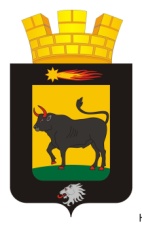 ДУМА «НЫРОБСКОГО ГОРОДСКОГО ПОСЕЛЕНИЯ» Р Е Ш Е Н И Е25.01.2019 г.                                                                                                     № 7О выражении согласия населения Ныробского городского поселения поселения на преобразованиепоселений, входящих в состав Чердынского муниципальногорайона, путем их объединения, не влекущего изменения границиных муниципальных образований.В соответствии с частями 2, 3 статьи 13, пункта 4 части 3 статьи 28 Федерального закона от 06.10.2003 г. № 131-ФЗ «Об общих принципах организации местного самоуправления в Российской Федерации», подпункта 4 пункта 3 статьи 11 Устава Ныробского городского поселения, решения Думы Ныробского городского поселения от 25.12.2018 года № 67, Дума Ныробского городского поселенияРЕШАЕТ:Выразить по результатам проведения публичных слушаний согласие населения Ныробского городского поселения на преобразование Ныробского городского поселения, входящего в состав Чердынского муниципального района, путем объединения, не влекущего изменения границ муниципального образования.Обратиться в Земское Собрание Чердынского муниципального района с просьбой внести в Законодательное собрание Пермского края проект закона Пермского края «Образовании нового муниципального образования Чердынский городской округ». Направить настоящее решение в Земское собрание Чердынского муниципального района.Обнародовать настоящее решение на информационных стендах и разместить на официальном сайте Ныробского городского поселения в телекоммуникационной сети «Интернет»Настоящее решение вступает в силу после его официального опубликованияПредседатель Думы Ныробского городского поселения                                           В.В.МеньшиковаВРИО главыНыробского городского поселения                                           В.А.Ермак